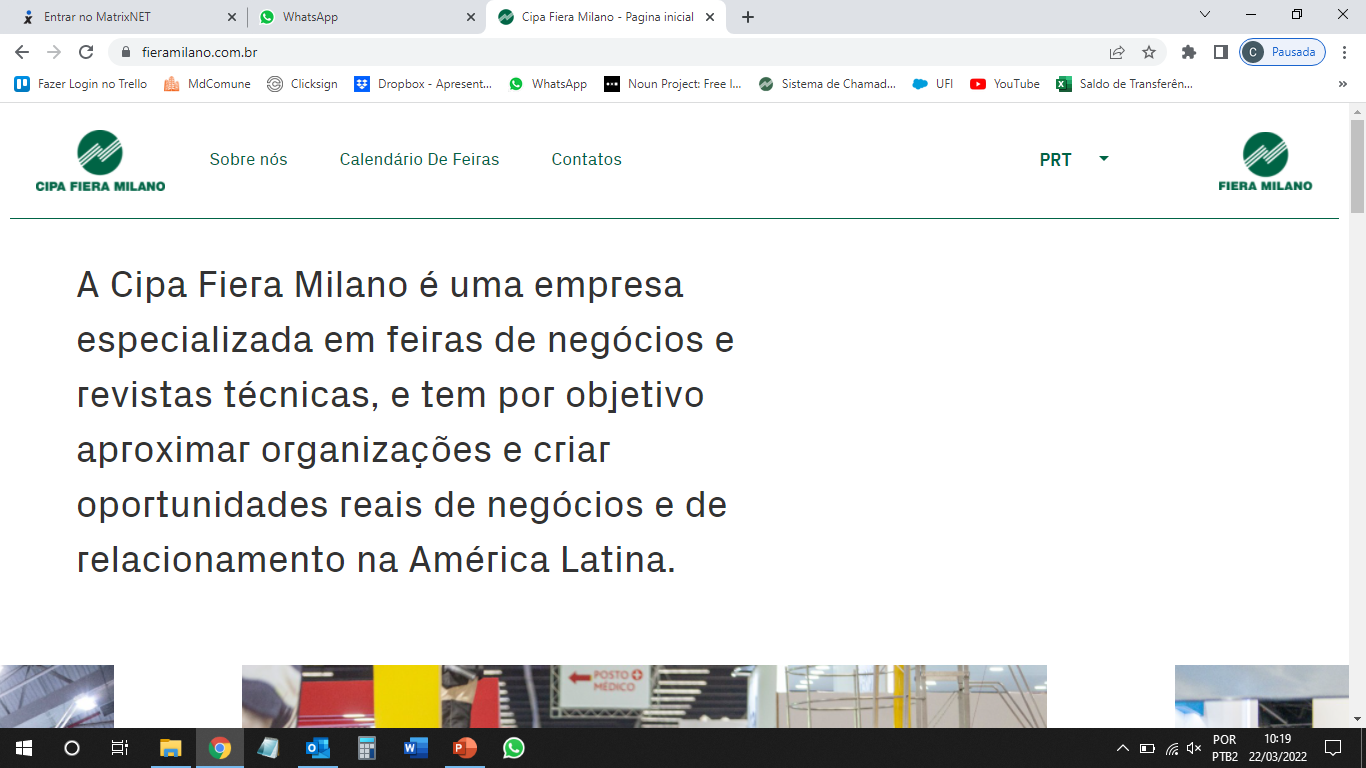 about usIt is one of the main branches of Fiera Milano, the leading exhibition and congress group in Italy and one of the most important in the world.contact usFiera Milano Brasil is specialized in trade shows and targeted publications. Its  main goal is to approach organizations and to create actual opportunities for business and relationship, through major trade fairs and publications in Latin America.It is one of the main branches of Fiera Milano, the leading exhibition and congress group in Italy and one of the most important in the world. Fiera Milano boasts a portfolio of professional exhibitions – both in Italy and abroad – that is unique in terms of the range of economic sectors represented and the quality of the events.Each year its exhibitions attract about 30 thousand exhibitors and over 5 million visitors. Thanks to that integration Fiera Milano Brasil can enjoy the international know how of Fiera Milano, extending the expertise acquired in South America and improving the quality of its services and products.PortugueseA Fiera Milano Brasil é uma empresa especializada em feiras de negócios e revistas técnicas, e tem por objetivo aproximar organizações e criar oportunidades reais de negócios e de relacionamento na América Latina.EnglishFiera Milano Brasil is specialized in trade shows andtargetedpublications. Its main goal is to approach organizations and t ocreate actual opportunities for business and relationship, through major trade fairs and publications in Latin America.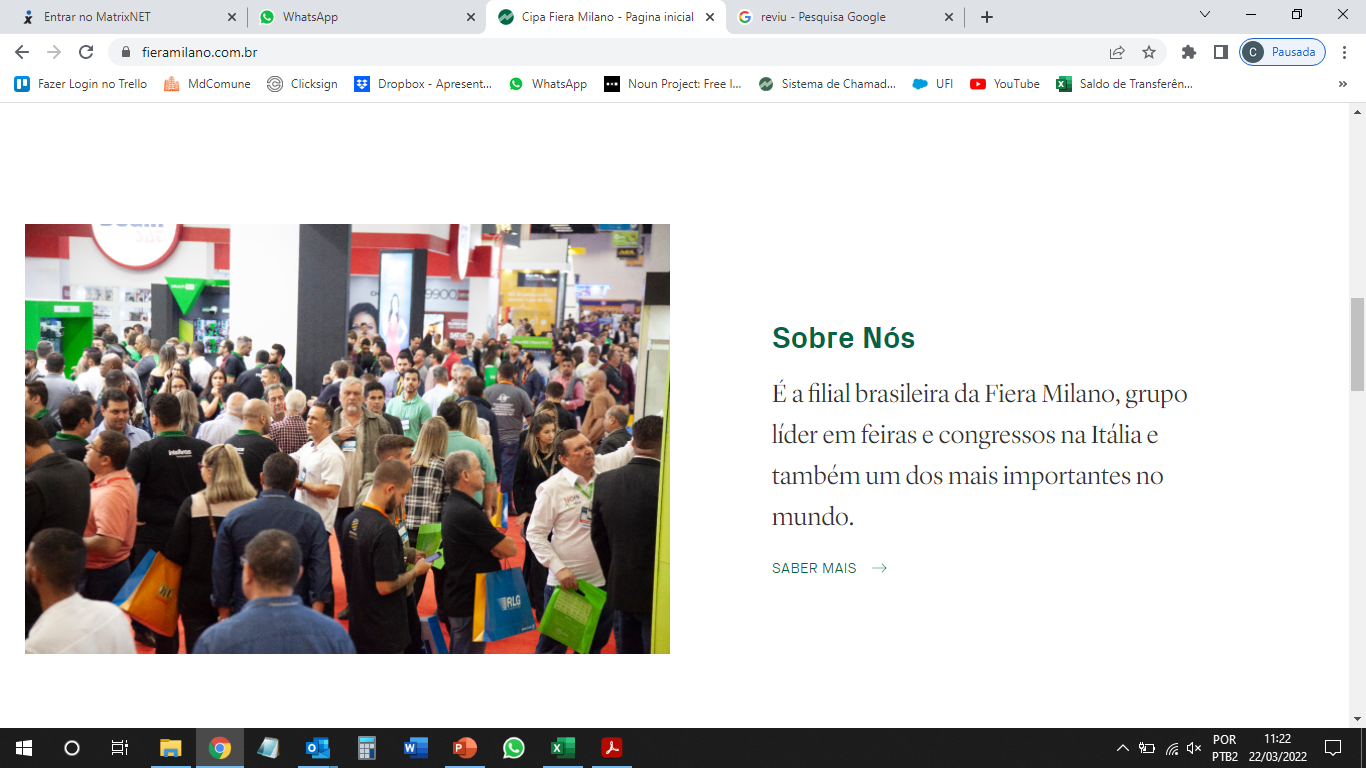 Portuguese
É uma das principais filiais da Fiera Milano, grupo líder em feiras e congressos na Itália e também um dos mais importantes no mundo.EnglishIt isoneofthemainbranchesof Fiera Milano, theleadingexhibitionandcongressgroup in Italyandoneofthemostimportant in the world.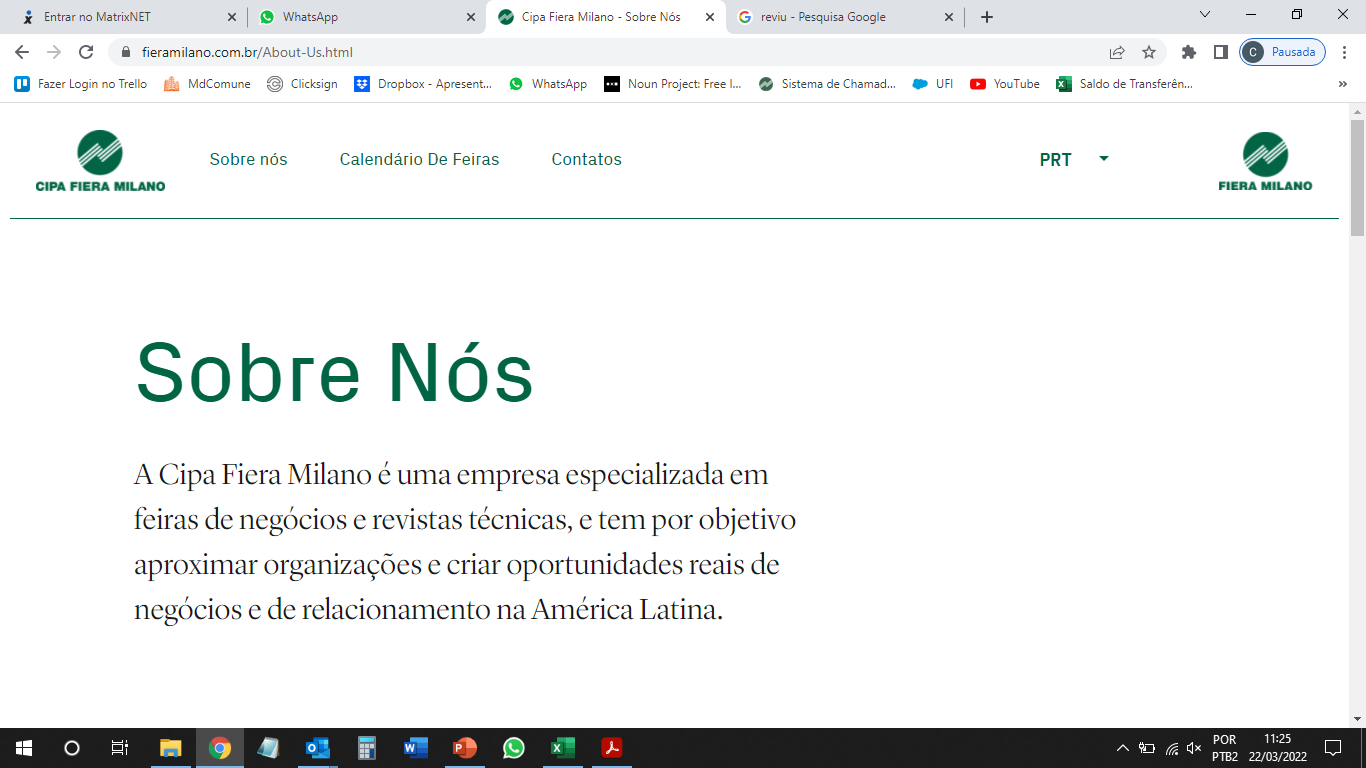 Portuguese
A Fiera Milano Brasil é uma empresa especializada em feiras de negócios e revistas técnicas, e tem por objetivo aproximar organizações e criar oportunidades reais de negócios e de relacionamento na América Latina.
English
Fiera Milano Brasil is specialized in trade shows and targetedpublications. Its  maingoalis to approach organizationsandtocreateactualopportunities for business andrelationship, through major trade fairsandpublications in LatinAmerica.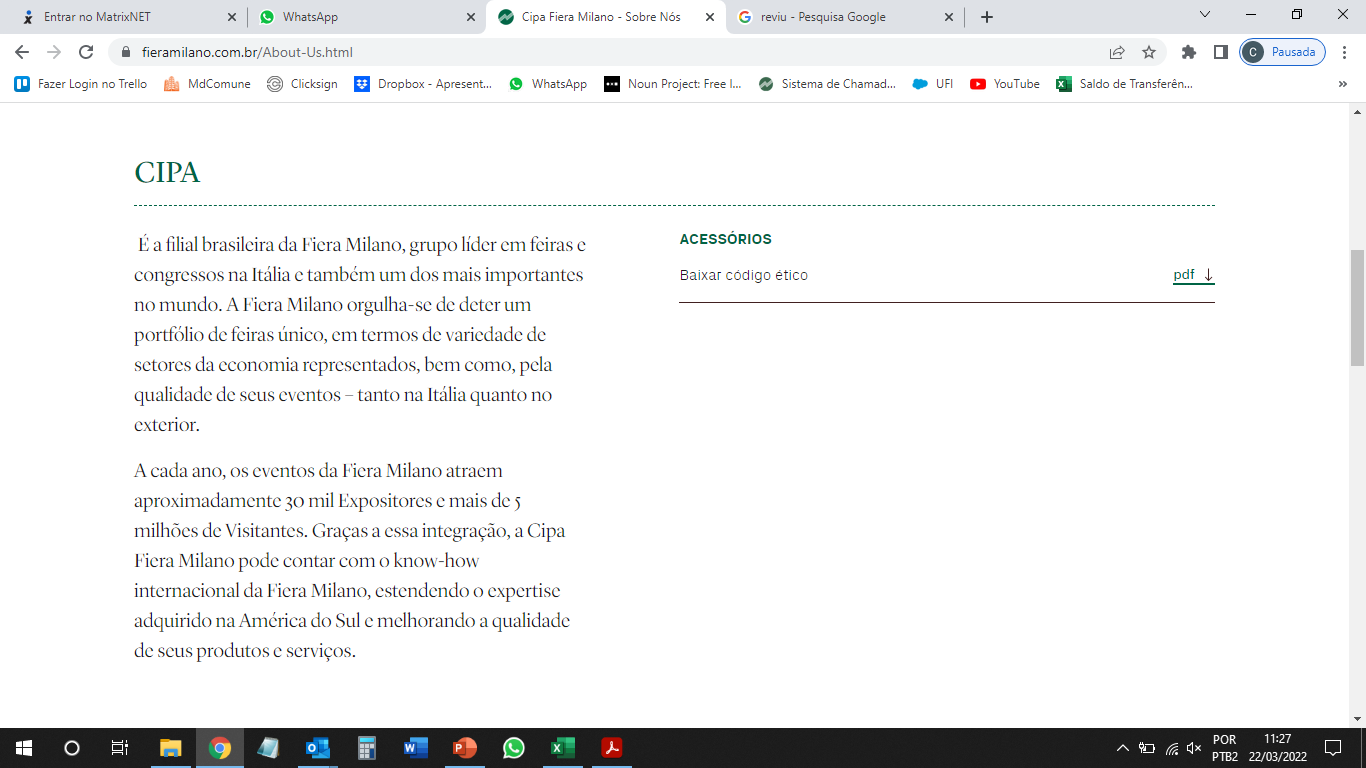 FIERA MILANO BRASIL
Portuguese
É uma das principais filiais da Fiera Milano, grupo líder em feiras e congressos na Itália e também um dos mais importantes no mundo. A Fiera Milano orgulha-se de deter um portfólio de feiras único, em termos de variedade de setores da economia representados, bem como, pela qualidade de seus eventos – tanto na Itália quanto no exterior.A cada ano, os eventos da Fiera Milano atraem aproximadamente 30 mil Expositores e mais de 5 milhões de Visitantes. Graças a essa integração, a Fiera Milano Brasil pode contar com o know-how internacional da Fiera Milano, estendendo a expertise adquirido na América do Sul e melhorando a qualidade de seus produtos e serviços.
English
It isoneofthemainbranchesof Fiera Milano, theleadingexhibitionandcongressgroup in Italyandoneofthemostimportant in the world. Fiera Milano boasts a portfolio of professional exhibitions – both in Italyandabroad – thatisunique in termsofthe range ofeconomicsectorsrepresentedandthequalityoftheevents. 
Eachyear its exhibitionsattractabout 30 thousandexhibitorsand over 5 millionvisitors. Thankstothatintegration Fiera Milano Brasil canenjoytheinternationalknowhowof Fiera Milano, extendingthe expertise acquired in South Americaandimprovingthequalityof its servicesandproducts.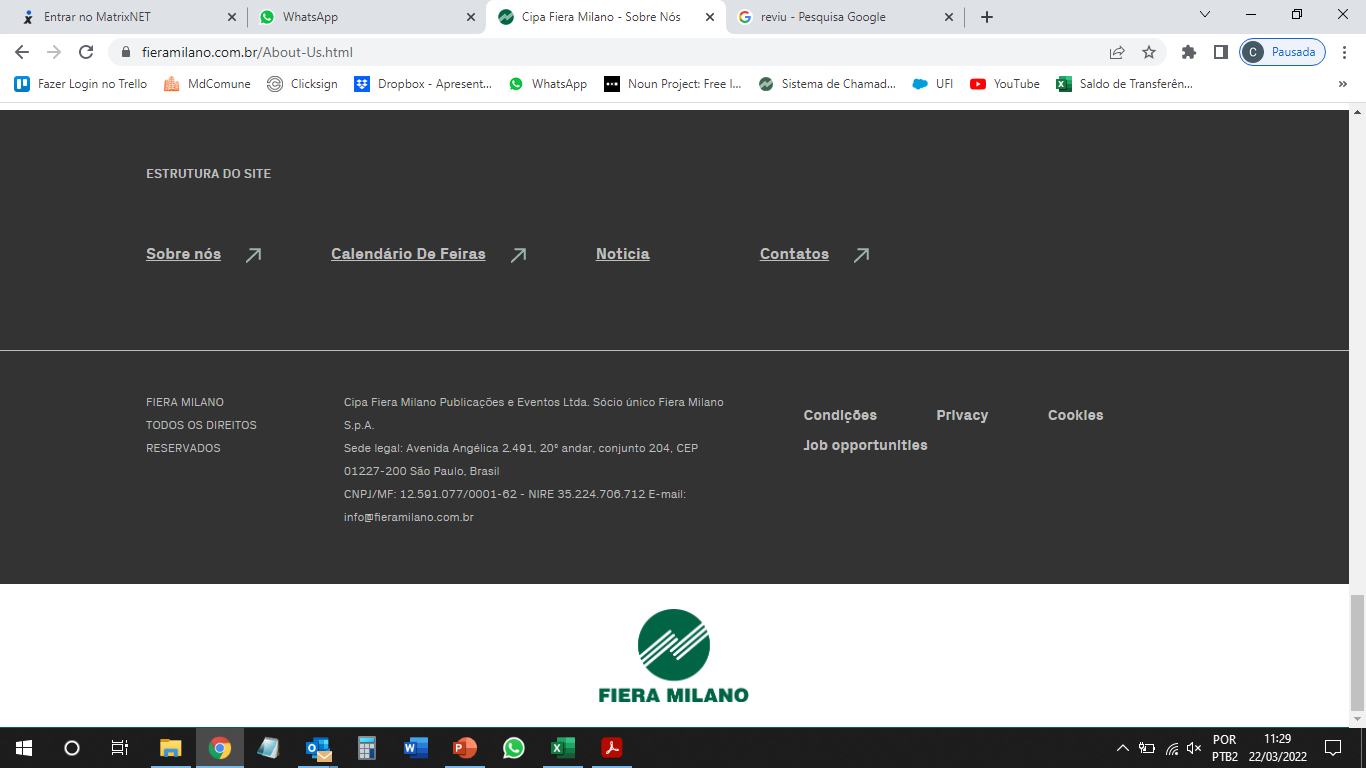 FIERA MILANO BRASIL PUBLICAÇÕES E EVENTOS LTDA. Sócio único Fiera Milano S.p.A.

Sede legal: Avenida Angélica, 2.491, 20º andar, conjuntos 203/204, CEP 01227-200 São Paulo, BrasilCNPJ/MF: 12.591.077/0001-62 - NIRE 35.224.706.712 E-mail: info@fieramilano.com.br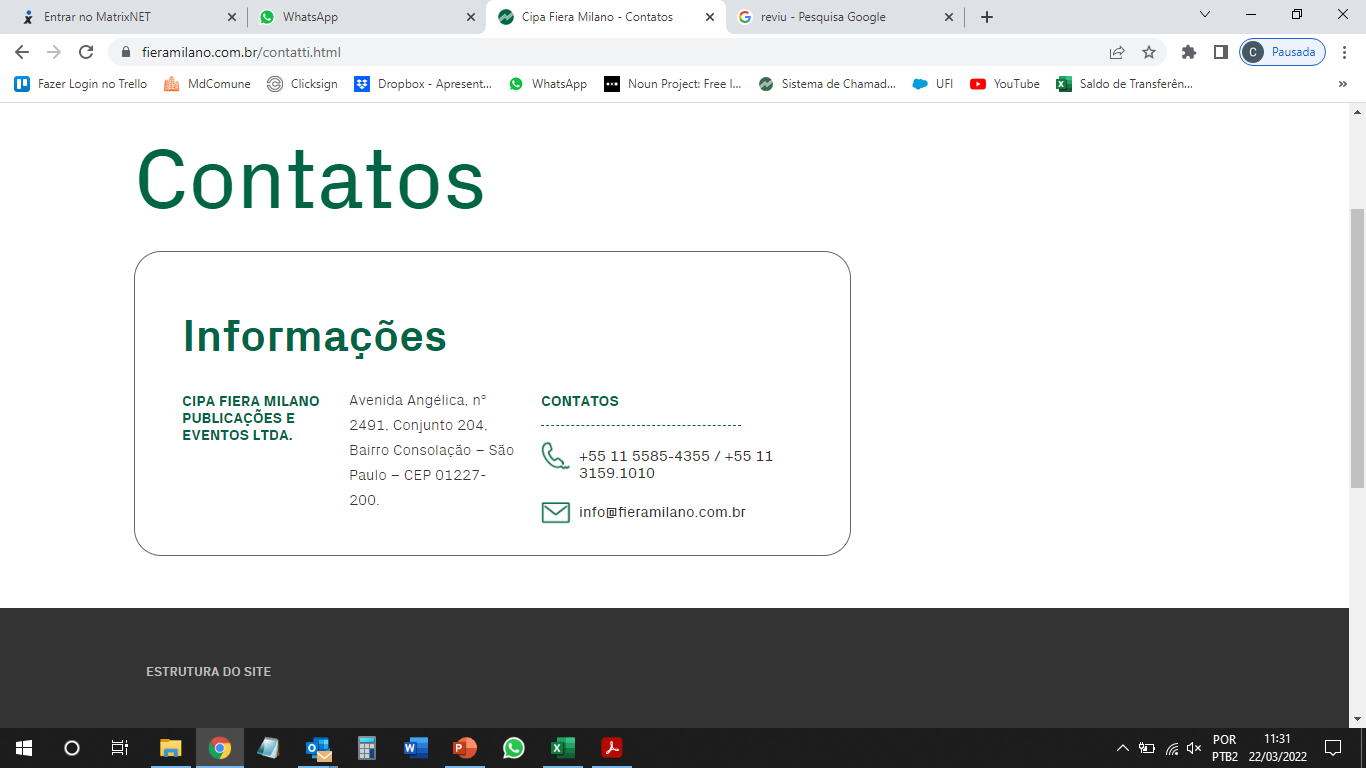 FIERA MILANO BRASIL PUBLICAÇÕES E EVENTOS LTDA. 

Avenida Angélica, 2.491, 20º andar, conjuntos 203/204, Bairro Consolação – São Paulo – SP CEP 01227-200 Brasil